    Piknik         rodzinny :Kiełbasa Szaszłyk Karkówka Mini hamburgery Ziemniaki pieczoneSurówka wiosenna Sałatka ziemniaczana                   Napoje:Cola Soki owocowe Woda mineralnaPiwo 0.5 l (na osobę)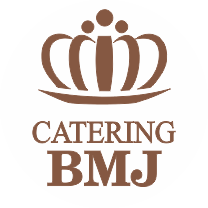                   Desery:MufinkiLodyOwoce sezonoweDrożdżówkiPodane menu jest jedynie propozycją ,którą można dowolnie modyfikować.                   Grill:Boczek z grillaGrillowana karkówka w piwie i czosnkuGrillowane żeberkaGrillowane szaszłyki z kurczakaPieczone ziemniakiOgórek małosolnySurówka  z kapusty pekińskiejNapoje:ColaSoki owocoweWoda mineralnaPiwo 0.5 l  (na osobę)       Przekąski:Chleb ze smalcemSałatka ziemniaczanaPodane menu jest jedynie propozycją , którą można dowolnie modyfikować.